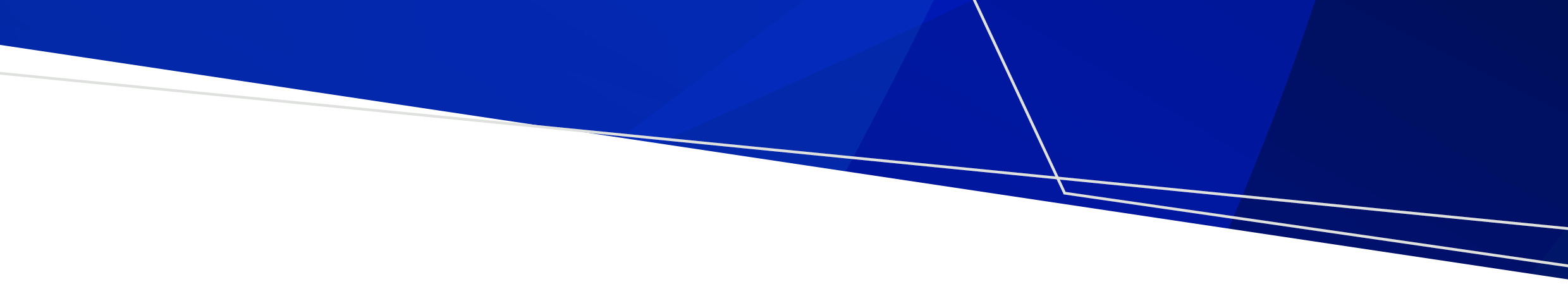 ContentsSummary	2Human mosquito-borne diseases notifications	2Notifications	2Japanese encephalitis virus	3Ross River virus	3Mosquito surveillance	4Mosquito abundance	4Mosquito viral detections	6SummaryThis report contains a range of indicators relating to mosquito-borne diseases actively monitored by the Department of Health (the department). The department conducts mosquito surveillance throughout the Victorian mosquito breeding season, which in inland areas typically occurs from early November through to late April the following year, with coastal areas typically starting earlier and ending later. For reporting purposes, the 2022/2023 season is defined as commencing from 1 July 2022.The indicators used in this report are sourced from the following surveillance systems:Human surveillance (notified confirmed and probable cases and/or modelled predictions of vector-borne disease)Mosquito surveillance (adult mosquitoes)The report will be issued weekly. Some indicators may not be updated for every report. The report contains information collected in the week prior. There is a time delay from mosquito field collection to reporting. This is due to the cumulative time between trap collection, specimen transit time to Melbourne, and from individual mosquito species identification to polymerase chain reaction (PCR) testing within the laboratory.Human mosquito-borne diseases notifications In 2022 there are five mosquito-borne viruses which have been identified to pose public health risk in Victoria with the potential for local transmission. These are Japanese encephalitis virus (JEV), Murray Valley Encephalitis virus (MVEV), Ross River virus (RRV) and Barmah Forest virus (BFV), West Nile virus Kunjin strain (WNV/kun) (otherwise known as Kunjin virus). Cases of infection with these viruses are notified to the department by pathology services and in some cases medical practitioners under the Victorian Public Health and Wellbeing Regulations 2019.RRV and BFV are endemic to parts of Victoria, and cases of infection with these viruses are expected every summer. The department closely monitors case numbers and geographical distribution to identify areas of increased risk.NotificationsNote: a YTD: Year to date total cases (confirmed/probable) reported since 1/7/2022Japanese encephalitis virusThere were no cases of JEV notified last week.JE epidemic curve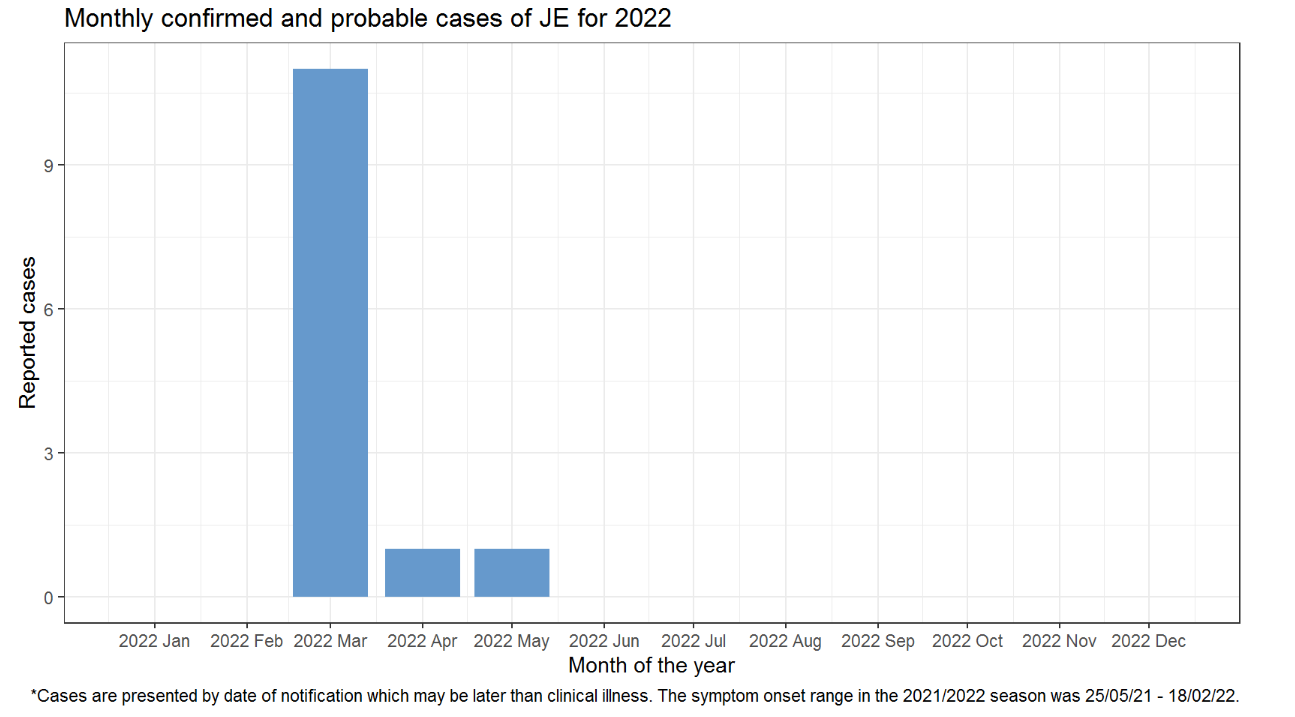 Figure 1 Japanese encephalitis virus epidemic curveRoss River virusThere were no cases of RRV notified in the last week.RRV epidemic curve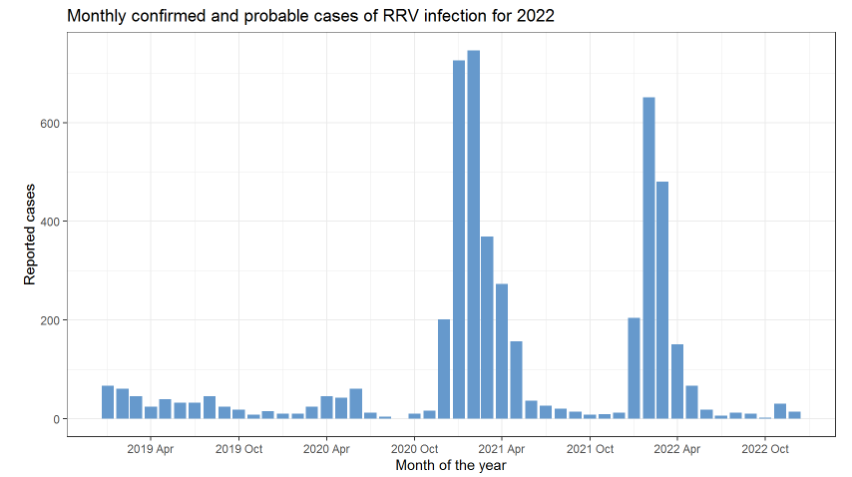 Figure 2 Ross River virus epidemic curveMosquito surveillanceApproximately 15 councils in high-risk areas for mosquito-borne diseases currently participate in the state-wide mosquito surveillance program. Mosquitoes trapped as part of this program are submitted to the Agriculture Victoria Research laboratory at the Department of Jobs, Precincts and Regions (DJPR) for mosquito species identification, counting and viral testing. These data are reported to the department for monitoring and analysis.Mosquito abundance This section details the abundance of mosquitoes in Victoria by LGA. The count average for all trapping sites within the previous week is reported by LGA. Table 1: Average number of mosquitoes per trap site per week by LGA, 2022-2023Mosquito viral detectionsCaptured mosquitoes are submitted for PCR testing to detect RRV, BFV, MVEV, JEV and WNV/Kunjin. This section lists all viral detections in trapped mosquitoes for the 2022/2023 season.Table 2:  Viral detections in trapped mosquitoesMosquito and mosquito-borne disease weekly report 2022/2023Report number: 8Reporting week: 18/12/22 - 24/12/22Report issued date: 28/12/22Mosquito-borne disease notification from previous weekMosquito-borne disease notification from previous weekMosquito-borne disease notification from previous weekMosquito-borne disease notification from previous weekCONDITIONConfirmedProbableYTD aJapanese encephalitis virus infection000Ross River virus infection0035Barmah Forest virus infection002Kunjin virus infection000Murray Valley encephalitis virus infection000LGA by weekLGA by weekLGA by week20222022202220222022202220222022202220222022202220222022202220222022202220222022202220222022202220222022LGA by weekLGA by weekLGA by week            Jul            Jul            Jul            Jul            Jul            Jul          Aug          Aug          Aug          Aug          Aug          Aug          Aug          Aug    Sep    Sep    Sep    Sep    Sep    Sep    Sep    Sep    SepOctOctOctOctOctNovNovDecLGA by weekLGA by weekLGA by weekw28w28w29w30w31w31w32w33w34w34w35w35w36w36w37w37w38w38w39w39w39w40w40w41w41w42w43w44w45w46w47w48w49w50W51Greater SheppartonGreater SheppartonGreater Shepparton8888262626140140842001262206865318721604478225170HorshamHorshamHorsham111166222211111118181361361381769001464183117019301063179294MoiraMoiraMoira33112261312485958650113MilduraMilduraMildura164181821215656125125125120120375375277179461208799862414548454833Greater BendigoGreater BendigoGreater Bendigo199925926213314261956132422962851519Greater GeelongGreater GeelongGreater Geelong76192032038686463680972425CampaspeCampaspeCampaspe111229494553231983937686216019351214WodongaWodongaWodonga248485353147516124235931995439176658East GippslandEast GippslandEast Gippsland29291919262610810831245277377427700FrankstonFrankstonFrankston44262626Swan HillSwan HillSwan Hill991717171261262122122687158843327104311115985755141958GannawarraGannawarraGannawarra4774771228493129121891081160659WellingtonWellingtonWellington1237567281220207LoddonLoddonLoddon119298371348867015912440535Surf CoastSurf CoastSurf Coast341586375129Yarra CityYarra CityYarra City419234505938WangarattaWangarattaWangaratta160100IndigoIndigoIndigo194373KeyLow (<50)Moderate (50-99)Moderate (50-99)High (100-999)High (100-999)Very high (1,000-9,999)Very high (1,000-9,999)Very high (1,000-9,999)Very high (1,000-9,999)Extreme (10,000+)Extreme (10,000+)Extreme (10,000+)Extreme (10,000+)Trap collection dateNotification dateLGAVirus detected29/11/20226/12/2022LoddonBFV29/11/20226/12/2022CampaspeBFV30/11/20226/12/2022HorshamRRV6/12/20229/12/2022GannawarraBFV6/12/202212/12/2022MilduraBFV7/12/202216/12/2022CampaspeBFV7/12/202216/12/2022CampaspeBFV20/12/202222/12/2022Greater BendigoRRV20/12/202222/12/2022CampaspeRRV20/12/202222/12/2022MilduraRRV20/12/202222/12/2022MilduraBFVTo receive this document in another format, phone 1300 651 160, using the National Relay Service 13 36 77 if required, or email the departments Communicable Disease Section <infectious.diseases@health.vic.gov.au>.Authorised and published by the Victorian Government, 1 Treasury Place, Melbourne.© State of Victoria, Australia, Department of Health, December 2022.Available at the departments website <https://www.health.vic.gov.au/infectious-diseases/vector-borne-infectious-disease-control>